The ObituaryMARLON L. HENRY Jr.Sunrise:          Sunset:  Marlon was born October 4, 1994 to his parents Catherine M. Stevens, and Marlon L. Henry Sr.Marlon a loving person received Jesus Christ and was baptized at an early age.  Marlon knew and loved the Lord.  Marlon was an active member of the Youth Choir and the National Baptist Congress.Marlon attended Roseville and Mt. Clemens School Districts and Macomb Community College where he received his Associates Degree.Marlon leaves to share his memories with his loving mother Catherine M. Stevens, father Williams E. Wheeler, sisters:  Ieshia (DaJuan) Hampton, Heaven Mack, brothers:  Williams A. Wheeler, Dor’reon E. Wheeler, and a very special nephew DaJuan Jr. #Peanut, grandmother Amanda J. Stevens #Na-Na of Mt. Clemens, MI., three uncles Jesse A. Stevens, Raymond L. Stevens Sr., Darell (La-La) Herring, all of Mt. Clemens, MI., two aunts:  Deborah (Stephen) Allen of Detroit, MI., Jeanetta M. Williams of Mt. Clemens, MI.  A host of cousins, and many loved ones. Proceeded in death by grandfather Dorian A. Stevens #Pa-Pa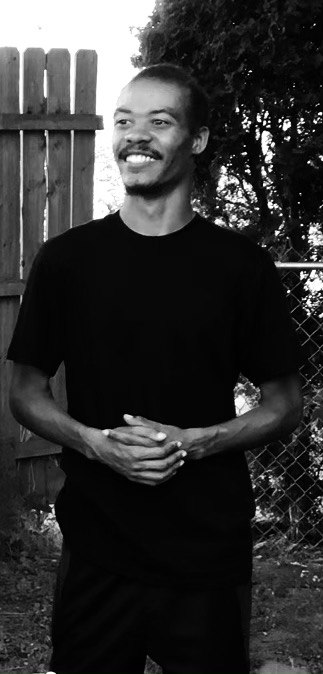 